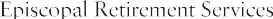 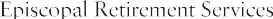 June 8, 2022Dear Residents and Families,In Affordable Living, a resident at Madison Villa and a resident at Central Parkway Place have tested positive for COVID-19 and are quarantining in their apartments.  In the CCRCs, three residents at Marjorie P. Lee from the Berghamer Household have tested positive for COVID-19 and are quarantining at this time.  Additionally, there is an occurrence of symptoms at Marjorie P. Lee.  As a reminder, an occurrence is defined as 3 or more residents or staff with new-onset COVID-19 respiratory symptoms in a 72-hour period.  At Deupree House, a non-direct staff member has tested positive for COVID-19 and is quarantining at home.  For cumulative CCRC reporting numbers, please visit our website atwww.episcopalretirement.com/corporate/coronavirus-updates.Please let me know if you have suggestions and questions.Sincerely, 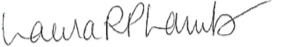 Laura LambPresident & CEO3870 Virginia Avenue, Cincinnati, OH 45227  o 513.271.9610 f 513.271.9648